Ata Nº013/2021         Aos dezesseis dias do mês de março de dois mil e vinte e um, às dezenove horas, reuniu-se em caráter ordinário e de forma remota através da plataforma Google Meet, a Câmara Municipal de Vereadores de Bom Retiro do Sul – RS, com os seguintes vereadores: Antônio Gilberto Portz, Astor José Ely, Clóvis Pereira dos Santos, Diogo Antoniolli, Fábio Porto Martins, Jairo Martins Garcias, João Batista Ferreira, João Pedro Ferreira Fröhlich Pazuch e Silvio Roberto Portz. Havendo quórum o Senhor Presidente em nome de Deus declarou aberta a sessão e convidou a todos os presentes rezar o Pai Nosso. A seguir solicitou que fosse feita leitura da ata número zero doze barra dois mil e vinte e um, a qual, colocada em discussão e votação foi aprovada por unanimidade de votos. Prosseguindo solicitou que fosse feita a leitura das matérias que deram entrada na Casa: indicação em conjunto dos vereadores Diogo Antoniolli e Astor Jose Ely, o projeto de lei oriundo do Executivo sob o número zero vinte e nove barra dois mil e vinte e um e uma Moção de Pesar pelo falecimento do sr. Luiz Fernando Borges Pedroso. Aberto o espaço para o grande expediente, pronunciaram os seguintes vereadores: Diogo Antoniolli, Jairo Martins Garcias, Joao Batista Ferreira e João Pedro Pazuch. Aberto o espaço de lideranças não houve oradores. Neste momento da sessão, o presidente João Pedro Pazuch abriu um intervalo de aproximadamente 5 minutos. Após, aberta a ordem do dia, o projeto de lei oriundo do Executivo sob número zero vinte e nove e a indicação em conjunta dos vereadores Diogo Antoniolli e Astor Jose Ely, colocados em votação, foram aprovados por unanimidade de votos. Encerrada a Ordem do Dia, aberto o espaço das explicações pronunciaram os seguintes vereadores: Clovis Pereira dos Santos, Diogo Antoniolli, Fabio Porto Martins, Jairo Martins Garcias, Joao Batista Ferreira, Silvio Roberto Portz, Antônio Gilberto Portz e Astor Jose Ely A seguir o Presidente vereador João Pedro Pazuch fez uso da palavra. Nada mais havendo a tratar, o Senhor Presidente declarou encerrada a presente sessão e convidou a todos os presentes para a próxima sessão ordinária que será realizada no dia vinte e três de março de dois mil e vinte e um. Plenário João Benno Schuh, 16 de março de 2021.               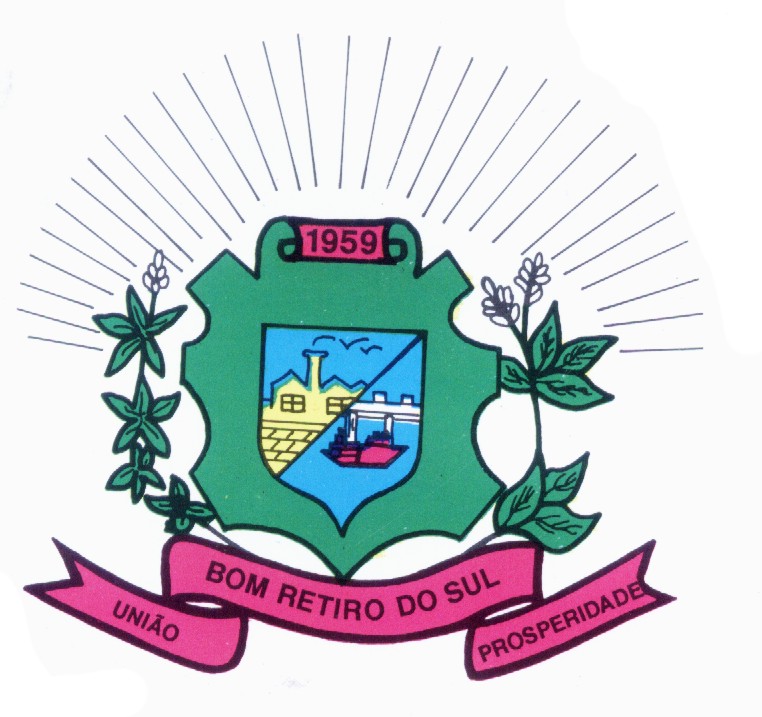 JOÃO PEDRO PAZUCH                                   FABIO PORTO MARTINSPresidente                                                         1º SecretárioCLÓVIS PEREIRA DOS SANTOS                              JAIRO MARTINS GARCIASVice Presidente                                                      2º SecretárioANTONIO GILBERTO PORTZ                                   ASTOR JOSE ELY                                                                   Vereador                                                                Vereador  SILVIO ROBERTO PORTZ                                     DIOGO ANTONIOLLIVereador                                                                 VereadorJOÃO BATISTA FERREIRAVereador